Administration of Medicines    St Joseph’s P.S.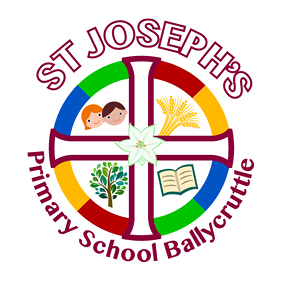 We are required to have policies and procedures in place to ensure the effective management of pupils’ medical needs.*THE PRIME RESPONSIBILITY FOR A PUPIL’S HEALTH RESTS WITH THE PARENT/GUARDIAN, however, to enable pupils requiring medication to participate as fully as possible in school activities the school may agree to assist a child with medical needs. .Source (EA Administering Medication Document)We aim to meet the needs of, and provide equal opportunities for all the pupils. In trying to fulfil this aim it is accepted that some children may require to take medication in order that they can continue to attend school.*There are times when pupils request painkillers at school including aspirin and paracetemol.  School staff should not give non prescribed medication without prior written approval from the parent/guardian as staff may not be aware of any previous dose taken or whether the medication will react with other medication. A member of staff should supervise the taking of the medication and notify the parent in writing on the day the painkillers are taken. If a pupil suffers from acute pain regularly, e.g. migraine, the parents should authorise and supply the appropriate painkillers.No pupil under 16 should be given medicine without the parent/guardian’s written consent. Source (EA Administering Medication Document)A child may only take medication (including non-prescription) if the parent/guardian has given written permission.Only medication supplied by the parent/guardian will be administered to a child.No child will take any form of medication in school without the written permission of the parent/guardian.Pupils will take the medication only when supervised by an adult.Whenever a child takes medication it will be entered in the “Administration of Medication” Record Book which is kept in the school office.Staff will discuss the medical needs of pupils in the first instance with Mrs Porter. It is also likely that it will be necessary to liaise with parents on specific issues.Parents will deliver medication to schools but where this is not possible the pupils will hand in the medication to the relevant teacher. Where possible parents will only issue the amount for one day.*Some pupils may have medical conditions which will require regular administration of medication in order to maintain their access to education. These pupils are regarded as having medical needs.  Most children with medical needs are able to attend school regularly and with support from the school can take part in most normal school activities.In some cases pupils with medical needs may be more at risk than their classmates. The school may need to take additional steps to safeguard the health and safety of such pupils. In a few cases individual procedures may be needed, i.e. (Form1: Pupil’s Health Care Plan). Source (EA Administering Medication Document)Pupil’s health care planWhen a parent requests medication to be administered to a pupil at school, the school should discuss the pupil’s condition with the parent and the implications of the pupil’s medical condition with the appropriate staff and where necessary draw up a Health Care Plan, i.e.: a written request together with a statement of the pupils condition and requirements must be made available to the school (Form 2: Request by Parent for School to Administer Medication);the school must decide on the way in which the school will meet the pupils requirements (Form 3: School’s Agreement to Administer Medication);ensure appropriate training and appropriate medical advice is available from medically qualified persons, i.e. Pupil’s  GP, Specialised Nurse, School Health Teams ;the school must ensure that a sufficient number of staff are trained in order to cover absences (Form 4: Staff Training Record);two members of staff are always present when administering medication which could expose staff to allegations of assault or sexual abuse, e.g. administering rectal Diazepam;train staff on how to call emergency services. Source (EA Administering Medication Document)Where a child has long term or complex medical needs all the teaching staff including visiting and supply teachers, relevant classroom assistant/auxiliary and playground supervisors will be informed.Emergency proceduresAll staff should know how to call the emergency services.All staff should also know who is responsible for carrying out emergency procedures in the event of need.Guidance on calling an ambulance (Form 5: Emergency Planning). Source (EA Administering Medication Document)In an emergency situation the emergency service will be contacted immediately. The Secretary/Caretaker will ensure that the emergency vehicle has ready access to the school.If a child refuses to take medication, parents will immediately be informed. No member of Staff will attempt to force a pupil to take medication against his/her will except in emergency circumstances where non-administration is likely to be life threatening.Storage of medicationSome medicines may be harmful to anyone for whom they are not prescribed. Where a school agrees to administer this type of medicine, the employer has a duty to ensure that the risks to the health of others are properly controlled.Schools must ensure that:the medicine container is labelled with the name of the pupil, dose and frequency of administration and any expiry date;where a pupil requires two or more medicines, these should be kept in their original container and never transferred to another container;medicines are kept in a secure cupboard;the trained staff and the pupil know where the medicines are stored and who holds the key;a record is kept of all medication administered (Form 6); anda regular check is made to ensure that a medicine is not out of date, e.g. epi-pen.Source (EA Administering Medication Document)Legal PositionThere is no legal requirement upon staff, teaching or non-teaching to administer medication. Staff undertaking duties associated with the administration of medication do so on a voluntary basis.The Education Authority indemnify staff who volunteer to administer medication to pupils. Area Boards will likewise indemnify any member of staff acting in good faith for the benefit of a pupil in an emergency situation.Where staff have been trained and act in accordance with training and medical advise, no question of individual liability will arise.It is vital that responsibility for pupil safety and wellbeing in clearly defined and that each person involved with pupils with medical needs is aware of what is expected of them. Close co-operation between school, parents, health professionals and other agencies will help to provide a suitably supportive environment for pupils with medical needs.Parental/Guardian ResponsibilitiesParents and any others who have legal responsibility for the care of children will keep children at home when they are acutely unwell.Parents/guardians will request from their general practitioner that dosage schedules for any medication prescribed will not include school hours wherever possible.Parents/guardians are responsible for their child’s medication. If a child requires medication during school hours, arrangements for its administration will be agreed between the parents and the school.Any medication to be administered in school must be clearly marked with the pupil’s name, and brought to school by the parent/guardian who will deliver it to the class teacher, together with a completed consent form.It is the responsibility of the parents/guardians to advise the school in writing of any alteration to the prescribed dosage of medication.Parents/guardians may consider their children to be responsible enough to carry and administer their own medication. In this event the school must be given full written details of the condition/illness from which the child suffers along with written details of the medication to be taken and the self administration routine.Parents/guardians must advise the school in writing if their child is subject to any known allergic reaction e.g. to food stuffs which the child may come into contact with, in the course of the school day.ConfidentialitySchool Staff will treat medical information confidentially.Monitoring & ReviewWe will monitor our procedures in light of any incidents or revised guidelines from Area Board or the Department of Education.Administration of Medicine FormIf your child requires medicinal treatment during school hours, please print and deliver this form signed to the teacher of your child. ADMINISTRATION OF MEDICINESYou may copy this form for record purposesForm 1Healthcare Plan for a Pupil with Medical NeedsName _________________________________________                      Date of Birth __________________________________Condition _______________________________________________________________________________________________________________________________________Class/Form _________________________________________________________________________________________________________________________________________________________________________________________________________________________________Date __________________________________________Review Date _________________________________ Name of School ___________________________________________________________________________________________________________________________________________________________________________________________________________________________________________________________________________________________________________Contact InformationFamily Contact 1Name ___________________________________________________________________________Phone No. (work) __________________________ (home) __________________________Relationship ___________________________________________________________________________Family Contract 2 Name ___________________________________________________________________________Phone No. (work) __________________________ (home) _________________________Relationship ___________________________________________________________________________Clinic/Hospital Contact Name ___________________________________________________________________________Phone No. ___________________________________________________________________________G.P. ___________________________________________________________________________ Name _____________________________Phone No. ________________________________Describe condition and give details of pupil’s individual symptoms: _________________________________________________________________________________________________________________________________________________________________________________________________________________________________Daily care requirements, (e.g. before sport/at lunchtime): _________________________________________________________________________________________________________________________________________________________________________________________________________________________________Describe what constitutes an emergency for the pupil, and the action to take if this occurs: _________________________________________________________________________________________________________________________________________________________________________________________________________________________________Follow up care: _________________________________________________________________________________________________________________________________________________________________________________________________________________________________ Who is responsible in an emergency: (State if different on off-site activities) _________________________________________________________________________________________________________________________________________________________________________________________________________________________________  Form copied to: ___________________________________________________________________________You may copy this form for record purposes Form 2 Request by Parent for School to administer medication Example form for parents to complete if they wish the school to administer medicationThe school will not give your child medicine unless you complete and sign this form, and the Principal has agreed that school staff can administer the medicationDetails of PupilSurname: ___________________________________________________________________________Forename(s) ___________________________________________________________________________Address: ___________________________________________________________________________  ___________________________________________________________________________  ___________________________________________________________________________M/F:_________Date of Birth: ________________________ Class/Form: _________________________ Condition or illness: ______________________________________________________________________________________________________________________________________________________ ___________________________________________________________________________Medication Name/ Type of medication (as described on the container)______________________________________________________________________________________________________________________________________________________For how long will your child take this medication: ______________________________________________________________________________________________________________________________________________________ Date dispensed: ___________________________ Full direction for use: ______________________________________________________________________________________________________________________________________________________Dosage and method: ___________________________________________________________________________ ___________________________________________________________________________Timing: _______________________ Special precautions: ______________________________________________________________________________________________________________________________________________________  Side effects: ___________________________________________________________________________ ___________________________________________________________________________Self-administration: ___________________________________________________________________________ Procedures to take in an Emergency: ______________________________________________________________________________________________________________________________________________________Contact Details Name: ___________________________________________________________________________Daytime Telephone No: _________________________________________________________________________  Relationship to Pupil: ___________________________________________________________________________  Address: ___________________________________________________________________________I understand that I must deliver the medicine personally to (agreed member of staff) and accept that this is a service which the school is not obliged to undertake. Date: ______________________Signature(s): _____________________________________Relationship to pupil: ___________________________________________________________________________You may copy this form for record purposesForm 3 	School’s agreement to administer medication Example form for schools to complete and send to parent if they agree to administer medication to a named childI agree that (name of child) will receive (quantity and name of medicine) every day at (time medicine to be administered e.g. lunchtime or afternoon break). (Name of child) will be given/ supervised whilst he/she take their medication by (name of member of staff). This arrangement will continue until (either end date of course of medicine or until instructed by parents). Date: __________________________________Signed: ________________________________ (The Principal/Named Member of Staff)You may copy this form for record purposesForm 4Staff training record-administration of medical treatment Example of form for recording medical training for staffName: ___________________________________________________________________________ Type of training received: _____________________________________________________________________  ___________________________________________________________________________Date training completed: _______________________________________________________________________  Training provided by: ___________________________________________________________________________I confirm that ______________________ has received the training detailed above and is competent to carry out any necessary treatment. Trainer’s signature: _____________________ Date: _______________________________I confirm that I have received the training detailed above. Staff signature: ________________________ Date: ________________________________Staff signature: ________________________Date: _________________________________Suggested review date: _________________________________________________________________________  You may copy this form for record purposes Form 5 Emergency Planning Request for an Ambulance to: Dial 999, ask for ambulance and be ready with the following information.School telephone numberSchool name, address and postcodeGive exact location in the school (insert brief description)Give your nameGive brief description of pupil’s symptomsInform Ambulance Control of the best entrance and state that the crew will be met and taken toRecord of medication administered DatePupil’s NameTime Name of MedicationDose GivenAny ReactionsSignature of StaffPrint Name